					ПРОЕКТ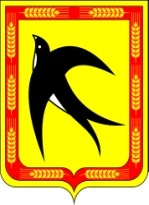 АДМИНИСТРАЦИЯ БЕЙСУЖЕКСКОГО СЕЛЬСКОГО ПОСЕЛЕНИЯ ВЫСЕЛКОВСКОГО РАЙОНАПОСТАНОВЛЕНИЕот _________________								№ _______х. Бейсужек ВторойОб утверждении требований к договорам о предоставлении бюджетных инвестиций юридическим лицам, не являющимися муниципальными учреждениями и муниципальными унитарными предприятиями, за счет средств местного бюджетаВ соответствии с Федеральным законом от 6 октября 2003 года № 131-ФЗ «Об общих принципах организации местного самоуправления в Российской Федерации», ст. 80 Бюджетного кодекса Российской Федерации, руководствуясь Уставом Бейсужекского сельского поселения Выселковского района, п о с т а н о в л я ю:1. Утвердить требования к договорам о предоставлении бюджетных инвестиций юридическим лицам, не являющимися муниципальными учреждениями и муниципальными унитарными предприятиями, за счет средств местного бюджета (прилагается).2. Настоящее постановление обнародовать и разместить на официальном сайте администрации Бейсужекского сельского поселения Выселковского района.3. Контроль за выполнением настоящего постановления оставляю за собой.4.Постановление вступает в силу со дня его обнародования.Глава Бейсужекскогосельского поселенияВыселковского района 								Н.М.МяшинаТРЕБОВАНИЯк договорам о предоставлении бюджетных инвестиций юридическим лицам, не являющимися муниципальными учреждениями и муниципальными унитарными предприятиями, за счет средств местного бюджета1. Настоящий документ устанавливает требования к договору о предоставлении бюджетных инвестиций юридическому лицу, не являющемуся муниципальным учреждением и муниципальным унитарным предприятием (далее соответственно - юридическое лицо, получающее бюджетные инвестиции, бюджетные инвестиции), заключаемому между администрацией муниципального образования Бейсужекское сельское поселение в составе муниципального образования Выселковский район, предоставляющим бюджетные инвестиции, осуществляющим полномочия собственника муниципального образования Бейсужекское сельское поселение в составе муниципального образования Выселковский район в отношении акций (долей) в уставном (складочном) капитале юридического лица, получающего бюджетные инвестиции, и юридическим лицом, получающим бюджетные инвестиции (далее - договор о предоставлении бюджетных инвестиций).2. Договор о предоставлении бюджетных инвестиций заключается в пределах бюджетных ассигнований, утвержденных решением Совета муниципального образования Бейсужекское сельское поселение в составе муниципального образования Выселковский район о местном бюджете на соответствующий финансовый год, и лимитов бюджетных обязательств, доведенных в установленном порядке для предоставления бюджетных инвестиций соответствующему муниципальному органу исполнительной власти как получателю средств местного бюджета.3.Договором о предоставлении бюджетных инвестиций предусматриваются:а) целевое назначение бюджетных инвестиций и их объем (с распределением по годам);б) показатели результативности предоставления бюджетных инвестиций (далее - показатели результативности) и их значения;в) положения, устанавливающие права и обязанности сторон договора о предоставлении бюджетных инвестиций и порядок взаимодействия сторон при его реализации;г) сроки (порядок определения сроков) принятия в установленном законодательством Российской Федерации порядке решения об увеличении уставного капитала юридического лица, получающего бюджетные инвестиции, являющегося акционерным обществом, путем размещения дополнительных акций на сумму предоставляемых бюджетных инвестиций;д) порядок, объемы и сроки (порядок определения сроков) оплаты акций (долей) в уставном (складочном) капитале юридического лица, получающего бюджетные инвестиции;е) положения, предусматривающие перечисление бюджетных инвестиций в соответствии с бюджетным законодательством Российской Федерации на счет, открытый территориальному органу Федерального казначейства в учреждении Центрального банка Российской Федерации для учета денежных средств юридических лиц, не являющихся участниками бюджетного процесса;ж) условие об осуществлении операций по зачислению (списанию) средств на счет, указанный в подпункте "е" настоящего пункта, в порядке, установленном Федеральным казначейством, с отражением указанных операций на лицевом счете, предназначенном для учета операций со средствами юридических лиц, не являющихся участниками бюджетного процесса, открытом юридическому лицу, получающему бюджетные инвестиции, в порядке, установленном Федеральным казначейством;з) условие об осуществлении операций по списанию средств, отраженных на лицевом счете, указанном в подпункте "ж" настоящего пункта, после проведения территориальным органом Федерального казначейства санкционирования операций в порядке, установленном Министерством финансов Российской Федерации, определяющем в том числе перечень документов, подлежащих представлению в территориальный орган Федерального казначейства для подтверждения возникновения денежных обязательств юридического лица, получающего бюджетные инвестиции, источником финансового обеспечения которых являются указанные средства;и) положения о запрете:на приобретение юридическим лицом, получающим бюджетные инвестиции, за счет полученных средств иностранной валюты, за исключением операций, осуществляемых в соответствии с валютным законодательством Российской Федерации при закупке (поставке) высокотехнологичного импортного оборудования, сырья и комплектующих изделий, а также иных операций, связанных с достижением целей предоставления бюджетных инвестиций и определенных решениями местной администрации;на осуществление операций, определенных нормативными правовыми актами местной администрации, в том числе в случаях, установленных в соответствии с бюджетным законодательством Российской Федерации, при осуществлении казначейского сопровождения бюджетных инвестиций;к) порядок и сроки представления юридическим лицом, получающим бюджетные инвестиции, установленной местной администрацией, предоставляющим бюджетные инвестиции, отчетности о расходах, источником финансового обеспечения которых являются бюджетные инвестиции, а также о достижении значений показателей результативности;л) право муниципального органа исполнительной власти, предоставляющего бюджетные инвестиции, на проведение проверок соблюдения юридическим лицом, получающим бюджетные инвестиции, целей, условий и порядка предоставления бюджетных инвестиций;м) ответственность юридического лица, получающего бюджетные инвестиции, за несоблюдение условий предоставления бюджетных инвестиций;н) порядок возврата юридическим лицом, получающим бюджетные инвестиции, полученных средств в случае установления факта несоблюдения им целей, условий и порядка предоставления бюджетных инвестиций.4. Договором о предоставлении бюджетных инвестиций на осуществление капитальных вложений в объекты капитального строительства, находящиеся в собственности юридического лица, получающего бюджетные инвестиции, и (или) приобретение юридическим лицом, получающим бюджетные инвестиции, объектов недвижимого имущества помимо положений, указанных в пункте 3 настоящего документа, также предусматриваются:а) наименование каждого объекта капитального строительства и (или) объекта недвижимого имущества, информация о его мощности, сроке строительства (реконструкции, в том числе с элементами реставрации, технического перевооружения) и (или) приобретения, сметной стоимости (предполагаемой (предельной) стоимости) и (или) стоимости приобретения, а также об общем объеме капитальных вложений за счет всех источников финансового обеспечения с выделением объема бюджетных инвестиций и иных источников финансового обеспечения (с распределением указанных объемов по годам);б) обязательство юридического лица, получающего бюджетные инвестиции, вложить в реализацию инвестиционного проекта по строительству (реконструкции, в том числе с элементами реставрации, техническому перевооружению) объектов капитального строительства и (или) приобретению объектов недвижимого имущества инвестиции в объеме, предусмотренном принятым в установленном местной администрацией порядке о предоставлении бюджетных инвестиций;в) обязанность юридического лица, получающего бюджетные инвестиции, обеспечить разработку проектной документации в отношении объектов капитального строительства и проведение инженерных изысканий, выполняемых для подготовки такой проектной документации, приобретение земельных участков под строительство (в случае необходимости), проведение государственной экспертизы проектной документации и результатов инженерных изысканий, проведение в установленном местной администрацией порядке проверки достоверности определения сметной стоимости объектов капитального строительства, а также проведение в установленных администрацией муниципального образования Бейсужекское сельское поселение в составе муниципального образования Выселковский район случаях и порядке технологического и ценового аудита инвестиционных проектов и аудита проектной документации без использования на эти цели бюджетных инвестиций;г) условие о соблюдении юридическим лицом, получающим бюджетные инвестиции, при определении поставщиков (подрядчиков, исполнителей) и исполнении гражданско-правовых договоров, которые полностью либо частично оплачиваются за счет полученных средств, положений, установленных законодательством Российской Федерации о контрактной системе в сфере закупок товаров, работ, услуг для обеспечения государственных и муниципальных нужд.5. Положения договора о предоставлении бюджетных инвестиций на осуществление капитальных вложений в объекты капитального строительства, находящиеся в собственности юридического лица, получающего бюджетные инвестиции, и (или) на приобретение юридическим лицом, получающим бюджетные инвестиции, объектов недвижимого имущества должны соответствовать аналогичным положениям принятого в установленном администрацией муниципального образования Бейсужекское сельское поселение в составе муниципального образования Выселковский район о предоставлении бюджетных инвестиций.6. Договором о предоставлении бюджетных инвестиций в целях последующего предоставления взносов в уставные (складочные) капиталы дочерних обществ юридического лица, получающего бюджетные инвестиции (далее - дочерние общества), и (или) вкладов в имущество дочерних обществ, не увеличивающих их уставный (складочный) капитал (далее - взносы (вклады), помимо положений, указанных в пункте 3 настоящего документа, также предусматриваются:а) наименования дочерних обществ;б) целевое назначение предоставляемых взносов (вкладов), соответствующее целевому назначению предоставляемых бюджетных инвестиций, и их объем (с распределением по годам);в) сроки перечисления взносов (вкладов), которые не могут превышать 90 календарных дней со дня перечисления бюджетных инвестиций юридическому лицу, получающему бюджетные инвестиции, если решением администрации муниципального образования Бейсужекское сельское поселение в составе муниципального образования Выселковский район не определены иные сроки или порядок определения указанных сроков;г) положение о представлении юридическим лицом, получающим бюджетные инвестиции, в составе отчетности, указанной в подпункте "к" пункта 3 настоящего документа, информации об использовании дочерними обществами полученных средств;д) положения о предоставлении взносов (вкладов) на условиях, предусматривающих право муниципального органа исполнительной власти, предоставляющего бюджетные инвестиции, на проведение в отношении дочерних обществ проверок, предусмотренных подпунктом "л" пункта 3 настоящего документа;е) обязательство юридического лица, получающего бюджетные инвестиции, по предоставлению взносов (вкладов) на условиях, предусмотренных заключаемыми им с каждым из дочерних обществ договорами о предоставлении взноса (вклада), а также ответственность юридического лица, получающего бюджетные инвестиции, за несоблюдение дочерними обществами указанных условий.7. Договором между юридическим лицом, получающим бюджетные инвестиции, и дочерним обществом о предоставлении взноса (вклада), указанным в подпункте "е" пункта 6 настоящего документа, предусматриваются:а) целевое назначение взноса (вклада) и его объем (с распределением по годам);б) показатели результативности и их значения;в) положения, устанавливающие права и обязанности сторон и порядок взаимодействия сторон при реализации договора о предоставлении взноса (вклада);г) сроки (порядок определения сроков) принятия в установленном законодательством Российской Федерации порядке решения об увеличении уставного капитала дочернего общества, являющегося акционерным обществом, путем реализации дополнительного выпуска акций на сумму предоставляемого взноса;д) сроки перечисления взноса (вклада);е) положения, предусматривающие осуществление операций по перечислению взноса (вклада) за счет средств, отраженных на лицевом счете, указанном в подпункте "ж" пункта 3 настоящего документа, на счете, открытом соответствующему территориальному органу Федерального казначейства в учреждении Центрального банка Российской Федерации для учета денежных средств юридических лиц, не являющихся участниками бюджетного процесса;ж) условие об осуществлении операций по списанию средств со счета, указанного в подпункте "е" настоящего пункта, в порядке, установленном Федеральным казначейством, с отражением указанных операций на лицевом счете, предназначенном для учета операций со средствами юридических лиц, не являющихся участниками бюджетного процесса, открытом дочернему обществу в порядке, установленном Федеральным казначейством;з) условие об осуществлении операций по списанию средств, отраженных на лицевом счете, указанном в подпункте "ж" настоящего пункта, после проведения территориальным органом Федерального казначейства санкционирования операций в порядке, установленном Министерством финансов Российской Федерации, определяющем в том числе перечень документов, подлежащих представлению в территориальный орган Федерального казначейства для подтверждения возникновения денежного обязательства дочернего общества, источником финансового обеспечения которых являются указанные средства;и) положения о запрете:на приобретение дочерним обществом за счет полученных средств, отраженных на лицевом счете, указанном в подпункте "ж" настоящего пункта, иностранной валюты, за исключением случаев, предусмотренных договором о предоставлении бюджетных инвестиций в отношении операций, осуществляемых в соответствии с валютным законодательством Российской Федерации при закупке (поставке) высокотехнологичного импортного оборудования, сырья и комплектующих изделий, а также иных операций, связанных с достижением целей предоставления бюджетных инвестиций и определенных администрацией муниципального образования Бейсужекское сельское поселение в составе муниципального образования Выселковский район;на осуществление операций, определенных нормативными правовыми актами администрацией муниципального образования Бейсужекское сельское поселение в составе муниципального образования Выселковский район, в том числе в случаях, установленных в соответствии с бюджетным законодательством Российской Федерации, при осуществлении казначейского сопровождения взносов (вкладов);к) порядок и сроки представления дочерним обществом отчетности о расходах, источником финансового обеспечения которых являются полученные средства, и о достижении значений показателей результативности;л) право юридического лица, получающего бюджетные инвестиции, и муниципального органа исполнительной власти, предоставляющего бюджетные инвестиции, на проведение проверок соблюдения дочерним обществом целей и условий предоставления взноса (вклада);м) ответственность дочернего общества за несоблюдение условий, определенных договором о предоставлении взноса (вклада), а также порядок возврата дочерним обществом полученных средств в случае установления факта несоблюдения им целей и условий, определенных указанным договором.8. Положения договоров о предоставлении взноса (вклада) должны соответствовать аналогичным положениям договоров о предоставлении бюджетных инвестиций.9. В договор о предоставлении бюджетных инвестиций в дополнение к положениям, установленным настоящим документом, также включаются положения, содержащие условия, определенные иными нормативными правовыми актами администрации муниципального образования Бейсужекское сельское поселение в составе муниципального образования Выселковский район.Глава Бейсужекскогосельского поселенияВыселковского района 								Н.М.МяшинаПРИЛОЖЕНИЕУТВЕРЖДЕНОпостановлением администрацииБейсужекского сельского поселения Выселковского районаот __________ № ______